BUCKHEAD HERITAGE SOCIETY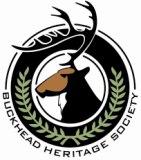 MEMBERSHIP FORMMember(s) Name(s), as it will appear on the Members’ List:Member No. 1 -                                                     Member No. 2 -    Mailing Address:Primary Phone:					Secondary Phone:Email:Member No.1 -                                                     Member No. 2 - I would like to volunteer my time or expertise. Area of interest: Please send this form and your check payable to: Buckhead Heritage, 3180 Mathieson Drive, Suite 200, Atlanta, GA 30305.  Or, join online at www.buckheadheritage.com/get-involved/join-now. Questions? Contact us at 404-467-9447 or info@buckheadheritage.comMEMBERSHIP BENEFITSMonthly e-newsletterInvitations to educational programs and other special eventsReduced ticket prices to most eventsRecognition in our publicationsMembership contributions are fully tax deductible MEMBERSHIP LEVELS: Individual Membership ($75) Family Membership ($125)PATRON LEVELS:A financial expression of your commitment to the success of the Buckhead Heritage Mission. These levels also includes invitations to occasional small events, tours and special opportunities for our patron members that are sometimes very limited in size. An example is a recent afternoon with the Georgia First Lady and tour of the Governor’s Mansion.) Bronze Membership ($250) Silver Membership ($500) Gold Membership ($1000) Platinum Membership ($2500+)